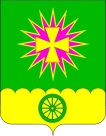 СОВЕТ НОВОВЕЛИЧКОВСКОГО СЕЛЬСКОГО ПОСЕЛЕНИЯ ДИНСКОГО РАЙОНАРЕШЕНИЕот 20.12.2018						                               № 309-68/3станица НововеличковскаяО внесении изменений в решение Совета Нововеличковского сельского поселения Динского района от 24.12.2014 № 34-5/3 «О наименовании вновь образованных переулков в Нововеличковском сельском поселении Динского района Краснодарского края»В целях приведения муниципальных правовых актов в соответствие с действующим законодательством, на основании п. 59 постановления Правительства РФ от 19.11.2014 №1221 «Об утверждении Правил присвоения, изменения и аннулирования адресов, Совет Нововеличковского сельского поселения Динского района,  р е ш и л:1. Внести изменение в решение Совета Нововеличковского сельского поселения Динского района от 24.12.2014 № 34-5/3 «О наименовании вновь образованных переулков в Нововеличковском сельском поселении Динского района Краснодарского края», пункт 1 читать в новой редакции:«Присвоить вновь образованным переулкам в ст. Нововеличковской Нововеличковского сельского поселения Динского района следующие наименования:пер. Нижний,пер. Пушкина,пер. Николая Приймака.».2.	Администрации Нововеличковского сельского поселения Динского района обнародовать настоящее решение в соответствии с действующим законодательством и разместить на официальном сайте администрации Нововеличковского сельского поселения Динского района www.novovelichkovskaya.ru.3.	Контроль за выполнением настоящего решения возложить на комиссию по земельным вопросам Совета Нововеличковского сельского поселения (Кравченко) и администрацию Нововеличковского сельского поселения.4.	Решение вступает в силу со дня его обнародования.Председатель Совета Нововеличковскогосельского поселения 								       В.А.ГаблаяГлава Нововеличковскогосельского поселения									Г.М.Кова